MONITORIPostoji mnogo vrsta monitora. A to su :.	Crt je monitor kod starijih modela kompjutera . On je dosta velik i tezak.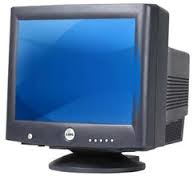 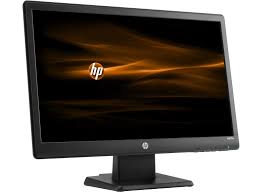 Lcd monitori su manji i tanji . Veci su od crt monitora. PLASMA su monitori naj veci od ovih koje sam naveo . oni imaju kristale u unutar monitora (koji nisu pravi) .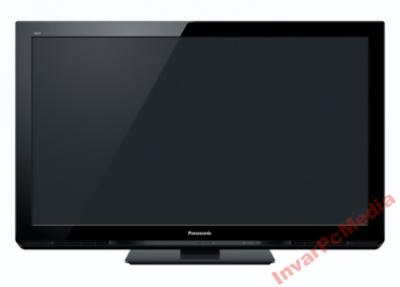 3D monitori su zakon monitori kojim se trebaju koristiti 3D naocale . Naj bolje je kada gledate 3D film to je pre zakon.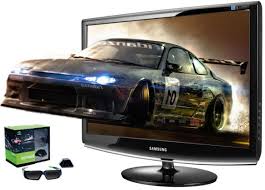 